О проведении повторной промежуточной аттестации	На основании итогов промежуточной аттестации за 1 семестр 2022-2023 учебного года и на основании Положения о периодичности и порядке текущего контроля успеваемости  и промежуточной аттестации обучающихся,   ПРИКАЗЫВАЮ:И.о. директора                   					       Н.К.  ПилявскаяИсп: Миськова  Е.В. 8/42138/43621Расписание (повторной) промежуточной аттестации обучающихся очной формы обучения  за  1 полугодие  2022-2023 учебный год.Лист ознакомления с приказом от 12.01.2023 №01-09-01 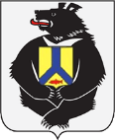 Министерство образования и науки Хабаровского краяМинистерство образования и науки Хабаровского краяКраевое государственное бюджетное профессиональное образовательное учреждение «Советско-Гаванский промышленно-технологический техникум»(КГБ ПОУ СГПТТ)Краевое государственное бюджетное профессиональное образовательное учреждение «Советско-Гаванский промышленно-технологический техникум»(КГБ ПОУ СГПТТ)ПРИКАЗ   ПРИКАЗ   12.01.2023 г.№ 01-09-01 г. Советская Гаваньг. Советская Гавань1.Провести с 16.01.2023 г по 31.01.2023 г. повторную промежуточную аттестацию.2.Утвердить расписание повторной промежуточной аттестации 2022-2023 учебного года.(Приложение 1.)3.Заведующему очного отделения довести до сведения кураторов учебных групп и преподавателей о сроках проведения повторной промежуточной аттестации, ознакомить с графиком экзаменов.4.Кураторам учебных групп ознакомить обучающихся, имеющих академические задолженности и их родителей (или законных представителей) с расписанием повторной промежуточной аттестации5.Контроль за исполнением приказа возложить  на заведующего очным отделением Миськову Е.В.Приложение к приказу  от 12.01.2023 №01-09-01Экзамен/ дата, времяКонсультация/ дата, времяШифр группы   Наименование учебной дисциплины, МДКФ.И.О.экзаменующегопреподавателя2 курс2 курс2 курс2 курс2 курс25.01.202314-0024.01.202314-00 ДО-21ОП. 02 ПсихологияДавлатова Е.А.27.01.202314-0026.01.202314-00 ДО-21ОП. 03 Возрастная анатомия, физиология и гигиенаКротова Е.В.31.01.202314-0030.01.202314-00 ДО-21МДК 01.01  Медико-биологические и социальные основы здоровьяКротова Е.В.25.01.202314-0024.01.202314-00 ДО-21 АОП. 02 ПсихологияДавлатова Е.А.27.01.202314-0026.01.202314-00 ДО-21 АОП. 03 Возрастная анатомия, физиология и гигиенаКротова Е.В.31.01.202314-0030.01.202314-00 ДО-21 АМДК 01.01  Медико-биологические и социальные основы здоровья Кротова Е.В.17.01.202314-3016.01.202314-30ПКД-21ОП.02  Организация хранения и контроль запасов и сырьяТиунова С.Н.19.01.202314-3018.01.202314-30ПКД-21ЕН.01 ХимияТарасенко И.Н.21.01.202314-0020.01.202314-30ПКД-21ОП.03  Техническое оснащение организации питанияТиунова С.Н.18.01.202314-3017.01.202314-30ТОР-21МДК 01.03  Технологические процессы технического обслуживания и ремонта автотранспортных средствПалчей И.М.20.01.202314-3019.01.202314-30ТОР-21ОП.04 МатериаловедениеДианова Н.Б.21.01.202314-0020.01.202314-30ТТС-21МДК 01.01  Оборудование котельныхМанукало С.В.21.01.202314-0020.01.202314-30ТТС-21МДК 01.02 Оборудование систем теплоснабженияМанукало С.В.21.01.202314-0020.01.202314-30ТТС-21МДК 01.03 Оборудование систем топливоснабженияКоланг Н.В.24.01.202314-0023.01.202314-00ТТС-21ОП.07 МатериаловедениеДианова Н.Б.3 курс3 курс3 курс3 курс3 курс17.01.202314-3016.01.202314-30ИСО-20 МДК 04.01  Технологии создания и обработки цифровой мультимедийной информацииЧибыкин А.И.19.01.202314-3018.01.202314-30ТОР-20МДК 04.01  Технология выполнения работ слесаря по ремонту автомобилейЛеханов А.В.21.01.202314-3020.01.202314-30ТОР-20МДК 01.06Техническое обслуживание и ремонт шасси автомобилейЧибыкин А.И.24.01.202314-0023.01.202314-00ТОР-20МДК 01.07 Ремонт кузовов автомобилейЧибыкин А.И.26.01.202314-0025.01.202314-00ДО-20МДК 02.03 Теоретические и методические основы организации продуктивных видов деятельности детей дошкольного возрастаКротова Е.В.30.01.202314-0028.01.202314-00ДО-20МДК 02.06 Психолого-педагогические основы организации общения детей дошкольного возрастаКротова Е.В.25.01.202314-0024.01.202314-00ТТС-20ОП 06 Теоретические основы теплотехники и гидравликиЧибыкин А.И.27.01.202314-0026.01.202314-00ТТС-20ОП 02 Электротехника и электроникаСевба Е.В.4 курс4 курс4 курс4 курс4 курс24.01.202314-0023.01.202314-00ПК-19МДК 04.02 Процессы приготовления, подготовки к реализации холодных и горячих сладких блюд, десертов, напитков разнообразного ассортиментаБелкина В.Д.25.01.202314-0024.01.202314-00ТОР-19ОП.06 Информационные технологии в профессиональной деятельностиДавлатзода Л.Х.27.01.202314-0026.01.202314-00ТОР-19МДК 04.01 Дефекты автомобильных кузововБрежнева Г.Г.27.01.202314-0026.01.202314-00ТОР-19МДК 04.02  Ремонт поврежденных автомобильных кузововБрежнева Г.Г.№п/пДолжностьФ.И.О. сотрудниковПодпись1Зав. очного отделенияМиськова Е.В.2ПреподавательСуворова Д.В.3ПреподавательПушкарева Л.П.4ПреподавательТарасенко И.Н.5Специалист по профориентации и трудоустройствуДавлатзода Л.Х.6Социальный педагогГергель А.А.7ПреподавательЧибыкин А.И.8ПреподавательДиодорова С.В.9ПреподавательБрежнева Г.Г.10ПреподавательГладченкова С.А.11ПреподавательТаловская А.С.12ПреподавательДавлатова Е.А.13Мастер производственного обученияБелкина В.Д.14Мастер производственного обученияШуваева Т.А.15Педагог-организаторИгнатова Л.Ф.16Мастер производственного обученияКротова Е.В.17ПреподавательТиунова С.Н.18ПреподавательДианова Н.Б.19ПреподавательМанукало С.В.20ПреподавательКоланг Н.В.21ПреподавательСевба Е.В.22Мастер производственного обученияПалчей И.М.23Мастер производственного обученияЛеханов А.В.2425